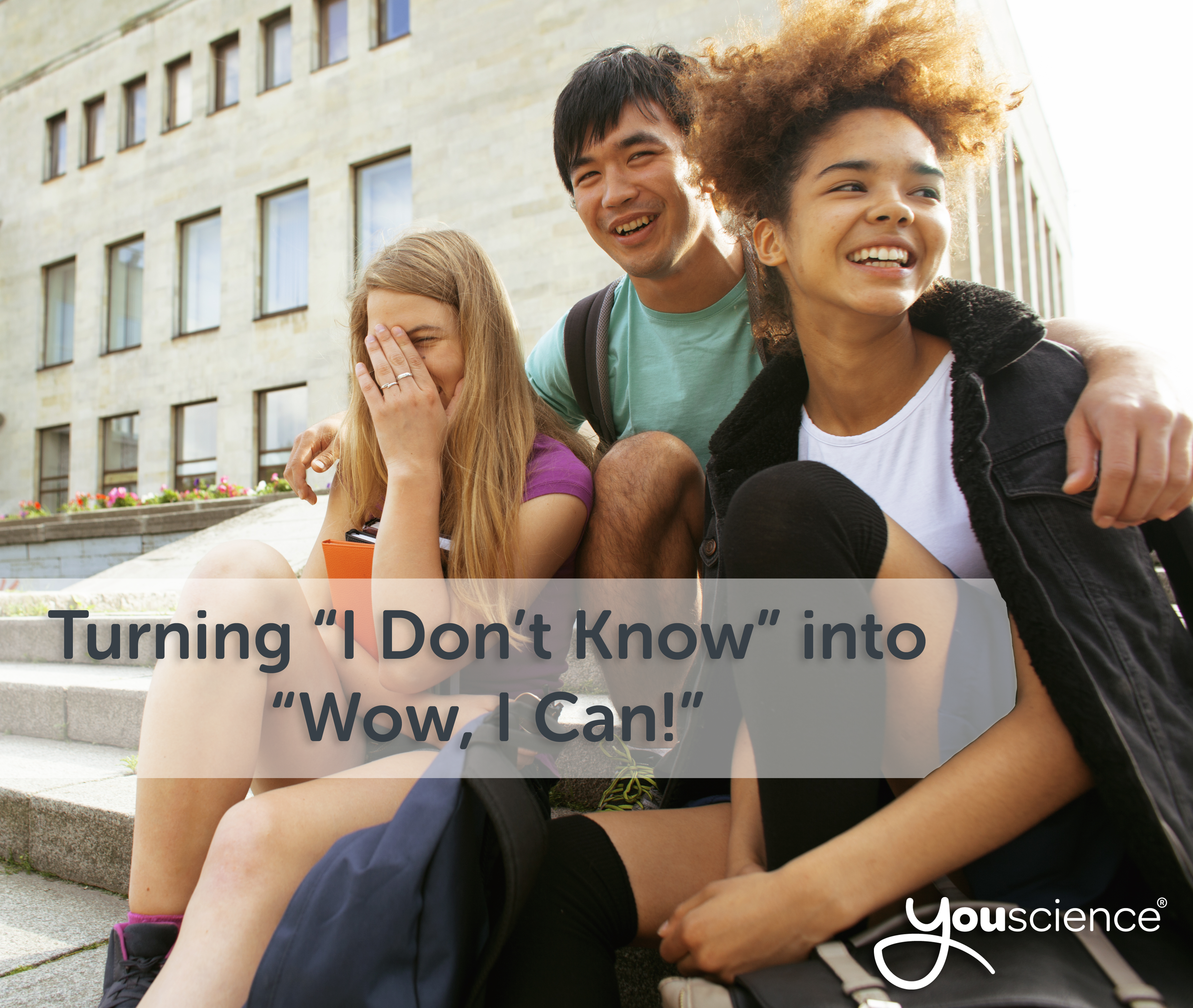 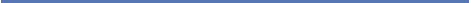 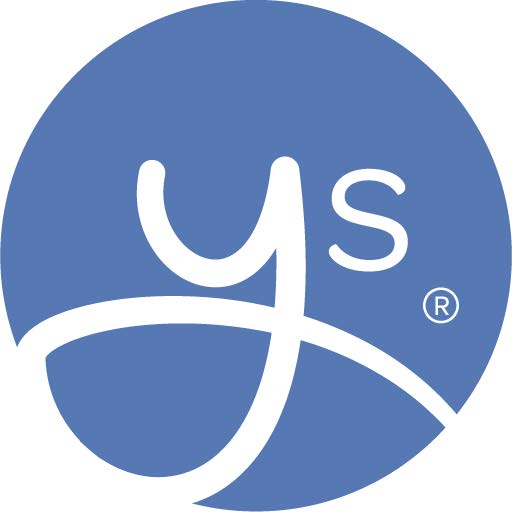 YouScience Profile WorkbookMy Results:  Explore All your Aptitudes in Detail  BOOKMARK points that:Are Really YOUAre Interesting or SurprisingYou want to remember for the futureCore Drivers: Choose two core driver aptitudes to examine. Identify 1-2 ways you see yourself using these aptitudes in your daily school work, extra-curricular activity, or a job.Core Driver #1:	Example(s) of using it:Core Driver #2:	Example(s) of using it:Personal Approach: Choose one personal approach aptitude that reinforces something you already thought about yourself, and one that revealed new information to you. For each, reflect on how you can use that information in your studies and your career.Aptitude #1 (confirmed what you knew):Aptitude #2 (new information):Put two or more aptitude types together, and describe a time when you ‘acted like your types’. (For example: I’m Concentrated & Focused and a 3D Visualizer, and I really like sitting down and figuring out really complicated puzzles.)What’s one new thing that surprised you about your results? How do you think it will help you?What did you learn about yourself from your aptitudes that you can use when figuring out what next steps to take towards choosing your future career direction?Describing Me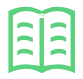   Explore Your Terms that Describe Me Click to Remove Terms that you don’t think are YOU  Explore the powerful statements that relate to each aptitude (work approach, interpersonal style, etc.)Click to Remove Statements that you don’t think are YOUPick 3 of these statements and describe a specific example of when you acted that way. Statement 1: Example 1:Statement 2: Example 2:Statement 3: Example 3:  Explore Your Career Matches  Save Careers you are interested inSort by Interest Fit (what you love today)Sort by Aptitude Fit (what you’d be good at)Sort by Overall Fit (sweet spot: good at & love)Search for Careers you are curious about  Go to My Saved Careers, and rank order your Top 4What is a career that interested you that you had not ever heard of before? What surprised you the most about your career suggestions?Pick one of your Top 4 Careers: _____________________________In your Aptitude Fit Analysis Graph, see how your aptitudes (orange dots) line up with the aptitudes needed for this career (white dots). Describe how your aptitudes will make you successful if you were in this career:Now find a Fair or Weak Fit career. Go back to that Aptitude Detail in My Results, pick a Tip for Success, and describe how you could use it to be successful if you were in this career:Now That You’ve Reviewed Your ResultsReflect on what career and major you were pursuing prior to taking YouScience and what new career(s), if any, you are now exploring based on your YouScience results.  What did you learn about yourself from YouScience that will help you in your current school or work environment?Do you feel more confident about your future direction? Give an example.List 3 words from your YouScience results that you would use on a resume or cover letter that would describe your strengths:	1.	2. 	3. List 3 aptitude descriptions on your results that feel most personal to you (for example, Brainstormer/Idea Contributor/Concentrated & Focused):	1.	2. 	3. List the Top 4 careers you are considering:	1.	2. 	3. 4.As a result of what you've learned about yourself, what next steps will you take to move forward? What new ideas about your next career steps will you bring to your Career Counselor/Coach and/or Academic Advisor?YouScience Results TrackerCircle your aptitude type and top three interestsYouScience Results TrackerCircle your aptitude type and top three interestsYouScience Results TrackerCircle your aptitude type and top three interestsYouScience Results TrackerCircle your aptitude type and top three interestsYouScience Results TrackerCircle your aptitude type and top three interestsAptitudesAptitudesPersonal ApproachPersonal ApproachHow you approach life, act in group settings, and seek knowledgeHow you approach life, act in group settings, and seek knowledgeHow you approach life, act in group settings, and seek knowledgeTimeframe OrientationFuture OrientedBalancedPresent FocusedVocabularyMasterfulAccomplishedSolidWork ApproachGeneralistLiaisonSpecialistInterpersonal StyleExtrovertBlended EnergizerIntrovertInterestsRealisticInvestigativeArtisticInterestsSocialEnterprisingConventionalCore DriversCore DriversAptitudes that are highly influential in how effective and content you will be at a particular careerAptitudes that are highly influential in how effective and content you will be at a particular careerAptitudes that are highly influential in how effective and content you will be at a particular careerVisual Comparison SpeedVisual ScannerList CheckerDouble CheckerNumerical ReasoningNumerical DetectivePredictorNumber NeutralSpatial Visualization3D VisualizerSpace PlannerAbstract ThinkerSequential ReasoningSequential ThinkerCollaborative PlannerProcess SupporterIdea GenerationBrainstormerIdea ContributorConcentrated FocuserInductive ReasoningDiagnostic Problem SolverInvestigatorFact CheckerPractical AmplifiersPractical AmplifiersAptitudes that are part of all aspects of your daily lifeAptitudes that are part of all aspects of your daily lifeAptitudes that are part of all aspects of your daily lifeNumerical ComputationAdvanced ComputerProficient ComputerBasic ComputerAssociative MemoryInformation AcquirerConscious MemorizerCue UserVisual AmplifiersVisual AmplifiersAptitudes that speak to visual capabilitiesand associationsAptitudes that speak to visual capabilitiesand associationsAptitudes that speak to visual capabilitiesand associationsHand-Eye CoordinationCoordinated MoverSynchronized MoverExperiential MoverVisual MemoryData MagnetData ReviewerNote UserPattern MemoryHuman CameraMap ReviewerNote Taker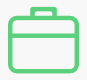 Career Exploration